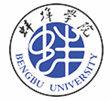 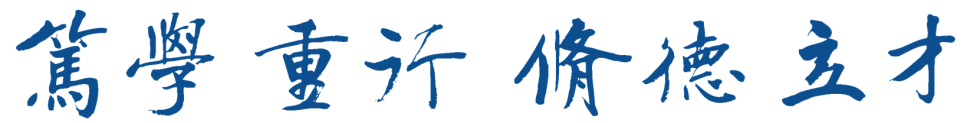 中心组学习第20211230期主要内容1. 《社会主义发展简史》（见党史学习教育书籍）2. 《中共中央关于党的百年奋斗重大成就和历史经验的决议》（见十九届六中全会学习书籍）3. 《党的十九届六中全会<决议>》学习辅导百问（见十九届六中全会学习书籍）4. 习近平：不断巩固拓展党史学习教育成果 团结带领全国各族人民满怀信心奋进新征程建功新时代 ………………………………………………15. 中央经济工作会议在北京举行 习近平作重要讲话…………………… 36. 习近平主持召开中央全面深化改革委员会第二十三次会议 …………107. 中央农村工作会议在京召开 习近平对做好“三农”工作作出重要指示……………………………………………………………………………148. 习近平：深入实施新时代人才强国战略  加快建设世界重要人才中心和创新高地……………………………………………………………………179. 中共中央政治局召开专题民主生活会 习近平主持会议并发表重要讲话……………………………………………………………………………28                               党委宣传部                              2021年12月29日习近平：不断巩固拓展党史学习教育成果 团结带领全国各族人民满怀信心奋进新征程建功新时代2021-12-24来源：“学习强国”学习平台习近平作出重要指示强调不断巩固拓展党史学习教育成果团结带领全国各族人民满怀信心奋进新征程建功新时代王沪宁出席党史学习教育总结会议并讲话新华社北京12月24日电 中共中央总书记、国家主席、中央军委主席习近平近日作出重要指示指出，在全党开展党史学习教育，是党中央立足百年党史新起点、着眼开创事业发展新局面作出的一项重大战略决策。一年来，各级党组织认真贯彻党中央部署，按照学史明理、学史增信、学史崇德、学史力行的要求，精心组织实施、有力有序推进，整个党史学习教育求实、务实、扎实，广大党员、干部受到了一次全面深刻的政治教育、思想淬炼、精神洗礼，全党历史自觉、历史自信大大增强，党的创造力、凝聚力、战斗力大大提升，达到了学党史、悟思想、办实事、开新局的目的。习近平强调，要认真总结这次党史学习教育的成功经验，建立常态化、长效化制度机制，不断巩固拓展党史学习教育成果。要聚焦学习贯彻党的十九届六中全会精神，推动全党学深悟透党的创新理论，弘扬伟大建党精神，坚定走好中国道路、实现中华民族伟大复兴的信心和决心，团结带领全国各族人民满怀信心奋进新征程、建功新时代，以实际行动迎接党的二十大胜利召开。党史学习教育总结会议12月24日在京召开。中共中央政治局常委、中央书记处书记王沪宁出席会议并讲话。他表示，习近平总书记的重要指示，从政治和全局的高度，深刻阐明开展党史学习教育的重大意义，充分肯定党史学习教育的显著成效和重大成果，对深入学习贯彻党的十九届六中全会精神、推动党史学习教育常态化长效化提出明确要求，为总结好、巩固好、拓展好党史学习教育提供了重要遵循。我们要深入学习领会、坚决贯彻落实。王沪宁表示，在全党开展党史学习教育，是以习近平同志为核心的党中央在中国共产党成立一百周年之际作出的重大战略决策。习近平总书记围绕党史学习教育作出一系列重要论述，深刻阐明了党百年奋斗的历史价值和学习党史的根本目的、基本要求、科学态度，把我们对党的历史的认识提升到新高度，为开展党史学习教育提供了根本遵循。一年来，各级党组织认真贯彻党中央决策部署和习近平总书记重要指示精神，推动党史学习教育扎实深入开展，广大党员、干部受到全面深刻的历史自信、理论自觉、政治意识、性质宗旨、革命精神、时代责任教育，在学史明理、学史增信、学史崇德、学史力行上取得显著成效。要巩固拓展党史学习教育成果，推动把学习贯彻党的十九届六中全会精神引向深入，引导广大党员、干部深刻领悟中国共产党为什么能、马克思主义为什么行、中国特色社会主义为什么好，把思想和行动统一到党中央要求上来，以强烈的历史主动精神奋进新征程、建功新时代。黄坤明在会上传达了习近平的重要指示并主持会议，丁薛祥、杨晓渡、陈希和苗华出席会议。党史学习教育领导小组成员，各省、自治区、直辖市和新疆生产建设兵团，中央和国家机关各部门、各人民团体，中央军委机关有关部门负责同志，党史学习教育中央指导组负责同志、中央宣讲团成员等参加会议。会议以电视电话会议形式召开，各省区市和新疆生产建设兵团设分会场。中央经济工作会议在北京举行 习近平作重要讲话 2021-12-10来源：“学习强国”学习平台中央经济工作会议在北京举行习近平李克强作重要讲话栗战书汪洋王沪宁赵乐际韩正出席会议新华社北京12月10日电 中央经济工作会议12月8日至10日在北京举行。中共中央总书记、国家主席、中央军委主席习近平，中共中央政治局常委李克强、栗战书、汪洋、王沪宁、赵乐际、韩正出席会议。习近平在会上发表重要讲话，总结2021年经济工作，分析当前经济形势，部署2022年经济工作。李克强在讲话中对明年经济工作作出具体部署，并作了总结讲话。会议认为，今年是党和国家历史上具有里程碑意义的一年。我们隆重庆祝中国共产党成立一百周年，实现第一个百年奋斗目标，开启向第二个百年奋斗目标进军新征程，沉着应对百年变局和世纪疫情，构建新发展格局迈出新步伐，高质量发展取得新成效，实现了“十四五”良好开局。我国经济发展和疫情防控保持全球领先地位，国家战略科技力量加快壮大，产业链韧性得到提升，改革开放向纵深推进，民生保障有力有效，生态文明建设持续推进。这些成绩的取得，是以习近平同志为核心的党中央坚强领导的结果，是全党全国各族人民勠力同心、艰苦奋斗的结果。会议指出，在充分肯定成绩的同时，必须看到我国经济发展面临需求收缩、供给冲击、预期转弱三重压力。世纪疫情冲击下，百年变局加速演进，外部环境更趋复杂严峻和不确定。我们既要正视困难，又要坚定信心。我国经济韧性强，长期向好的基本面不会改变。无论国际风云如何变幻，我们都要坚定不移做好自己的事情，不断做强经济基础，增强科技创新能力，坚持多边主义，主动对标高标准国际经贸规则，以高水平开放促进深层次改革、推动高质量发展。会议认为，在应对风险挑战的实践中，我们进一步积累了对做好经济工作的规律性认识。必须坚持党中央集中统一领导，沉着应对重大挑战，步调一致向前进。必须坚持高质量发展，坚持以经济建设为中心是党的基本路线的要求，全党都要聚精会神贯彻执行，推动经济实现质的稳步提升和量的合理增长。必须坚持稳中求进，调整政策和推动改革要把握好时度效，坚持先立后破、稳扎稳打。必须加强统筹协调，坚持系统观念。会议强调，明年将召开党的二十大，这是党和国家政治生活中的一件大事，要保持平稳健康的经济环境、国泰民安的社会环境、风清气正的政治环境。做好明年经济工作，要以习近平新时代中国特色社会主义思想为指导，全面贯彻落实党的十九大和十九届历次全会精神，弘扬伟大建党精神，坚持稳中求进工作总基调，完整、准确、全面贯彻新发展理念，加快构建新发展格局，全面深化改革开放，坚持创新驱动发展，推动高质量发展，坚持以供给侧结构性改革为主线，统筹疫情防控和经济社会发展，统筹发展和安全，继续做好“六稳”、“六保”工作，持续改善民生，着力稳定宏观经济大盘，保持经济运行在合理区间，保持社会大局稳定，迎接党的二十大胜利召开。会议要求，明年经济工作要稳字当头、稳中求进，各地区各部门要担负起稳定宏观经济的责任，各方面要积极推出有利于经济稳定的政策，政策发力适当靠前。一是宏观政策要稳健有效。要继续实施积极的财政政策和稳健的货币政策。积极的财政政策要提升效能，更加注重精准、可持续。要保证财政支出强度，加快支出进度。实施新的减税降费政策，强化对中小微企业、个体工商户、制造业、风险化解等的支持力度，适度超前开展基础设施投资。党政机关要坚持过紧日子。严肃财经纪律。坚决遏制新增地方政府隐性债务。稳健的货币政策要灵活适度，保持流动性合理充裕。引导金融机构加大对实体经济特别是小微企业、科技创新、绿色发展的支持。财政政策和货币政策要协调联动，跨周期和逆周期宏观调控政策要有机结合。实施好扩大内需战略，增强发展内生动力。二是微观政策要持续激发市场主体活力。要提振市场主体信心，深入推进公平竞争政策实施，加强反垄断和反不正当竞争，以公正监管保障公平竞争。强化知识产权保护，营造各类所有制企业竞相发展的良好环境。强化契约精神，有效治理恶意拖欠账款和逃废债行为。三是结构政策要着力畅通国民经济循环。要深化供给侧结构性改革，重在畅通国内大循环，重在突破供给约束堵点，重在打通生产、分配、流通、消费各环节。要提升制造业核心竞争力，启动一批产业基础再造工程项目，激发涌现一大批“专精特新”企业。加快形成内外联通、安全高效的物流网络。加快数字化改造，促进传统产业升级。要坚持房子是用来住的、不是用来炒的定位，加强预期引导，探索新的发展模式，坚持租购并举，加快发展长租房市场，推进保障性住房建设，支持商品房市场更好满足购房者的合理住房需求，因城施策促进房地产业良性循环和健康发展。四是科技政策要扎实落地。要实施科技体制改革三年行动方案，制定实施基础研究十年规划。强化国家战略科技力量，发挥好国家实验室作用，重组全国重点实验室，推进科研院所改革。强化企业创新主体地位，深化产学研结合。完善优化科技创新生态，形成扎实的科研作风。继续开展国际科技合作。五是改革开放政策要激活发展动力。要抓好要素市场化配置综合改革试点，全面实行股票发行注册制，完成国企改革三年行动任务，稳步推进电网、铁路等自然垄断行业改革。调动地方改革积极性，鼓励各地因地制宜、主动改革。扩大高水平对外开放，推动制度型开放，落实好外资企业国民待遇，吸引更多跨国公司投资，推动重大外资项目加快落地。推动共建“一带一路”高质量发展。六是区域政策要增强发展的平衡性协调性。要深入实施区域重大战略和区域协调发展战略，促进东、中、西和东北地区协调发展。全面推进乡村振兴，提升新型城镇化建设质量。七是社会政策要兜住兜牢民生底线。要统筹推进经济发展和民生保障，健全常住地提供基本公共服务制度。解决好高校毕业生等青年就业问题，健全灵活就业劳动用工和社会保障政策。推进基本养老保险全国统筹。推动新的生育政策落地见效，积极应对人口老龄化。会议认为，进入新发展阶段，我国发展内外环境发生深刻变化，面临许多新的重大理论和实践问题，需要正确认识和把握。要正确认识和把握实现共同富裕的战略目标和实践途径。在我国社会主义制度下，既要不断解放和发展社会生产力，不断创造和积累社会财富，又要防止两极分化。实现共同富裕目标，首先要通过全国人民共同奋斗把“蛋糕”做大做好，然后通过合理的制度安排把“蛋糕”切好分好。这是一个长期的历史过程，要稳步朝着这个目标迈进。要在推动高质量发展中强化就业优先导向，提高经济增长的就业带动力。要发挥分配的功能和作用，坚持按劳分配为主体，完善按要素分配政策，加大税收、社保、转移支付等的调节力度。支持有意愿有能力的企业和社会群体积极参与公益慈善事业。要坚持尽力而为、量力而行，完善公共服务政策制度体系，在教育、医疗、养老、住房等人民群众最关心的领域精准提供基本公共服务。要正确认识和把握资本的特性和行为规律。社会主义市场经济是一个伟大创造，社会主义市场经济中必然会有各种形态的资本，要发挥资本作为生产要素的积极作用，同时有效控制其消极作用。要为资本设置“红绿灯”，依法加强对资本的有效监管，防止资本野蛮生长。要支持和引导资本规范健康发展，坚持和完善社会主义基本经济制度，毫不动摇巩固和发展公有制经济，毫不动摇鼓励、支持、引导非公有制经济发展。要正确认识和把握初级产品供给保障。要坚持节约优先，实施全面节约战略。在生产领域，推进资源全面节约、集约、循环利用。在消费领域，增强全民节约意识，倡导简约适度、绿色低碳的生活方式。要增强国内资源生产保障能力，加快油气等资源先进开采技术开发应用，加快构建废弃物循环利用体系。要把提高农业综合生产能力放在更加突出的位置，持续推进高标准农田建设，深入实施种业振兴行动，提高农机装备水平，保障种粮农民合理收益，中国人的饭碗任何时候都要牢牢端在自己手中。要正确认识和把握防范化解重大风险。要继续按照稳定大局、统筹协调、分类施策、精准拆弹的方针，抓好风险处置工作，加强金融法治建设，压实地方、金融监管、行业主管等各方责任，压实企业自救主体责任。要强化能力建设，加强金融监管干部队伍建设。化解风险要有充足资源，研究制定化解风险的政策，要广泛配合，完善金融风险处置机制。要正确认识和把握碳达峰碳中和。实现碳达峰碳中和是推动高质量发展的内在要求，要坚定不移推进，但不可能毕其功于一役。要坚持全国统筹、节约优先、双轮驱动、内外畅通、防范风险的原则。传统能源逐步退出要建立在新能源安全可靠的替代基础上。要立足以煤为主的基本国情，抓好煤炭清洁高效利用，增加新能源消纳能力，推动煤炭和新能源优化组合。要狠抓绿色低碳技术攻关。要科学考核，新增可再生能源和原料用能不纳入能源消费总量控制，创造条件尽早实现能耗“双控”向碳排放总量和强度“双控”转变，加快形成减污降碳的激励约束机制，防止简单层层分解。要确保能源供应，大企业特别是国有企业要带头保供稳价。要深入推动能源革命，加快建设能源强国。会议指出，要继续做好“六稳”、“六保”工作特别是保就业保民生保市场主体，围绕保持经济运行在合理区间，加强和改善宏观调控，加大宏观政策跨周期调节力度，提高宏观调控的前瞻性针对性。市场主体承载着数亿人的就业创业。要继续面向市场主体实施新的减税降费，帮助他们特别是中小微企业、个体工商户减负纾困、恢复发展。加大对实体经济融资支持力度，促进中小微企业融资增量、扩面、降价。抓好重点群体就业，落实落细稳就业举措。推动财力下沉，更好支持基层政府落实助企纾困政策和保基本民生保工资保运转。加强煤电油气运等调节，促进电力充足供应。要深化重点领域改革，更大激发市场活力和发展内生动力，运用市场化机制激励企业创新投入。促进多种所有制经济共同发展，优化民营经济发展环境，依法保护各类市场主体产权和合法权益，政策要一视同仁、平等对待。扩大高水平开放，多措并举稳定外贸，保障产业链供应链稳定，加大吸引外资力度。会议要求，各级党委和政府、各级领导干部要自觉同党中央保持高度一致，提高政治判断力、政治领悟力、政治执行力，还必须学习历史知识、厚植文化底蕴、强化生态观念，要落实到行动上，体现到贯彻落实党的路线方针政策的实际行动上，体现到推动高质量发展的实际行动上，体现到为党分忧、为国尽责、为民奉献的实际行动上。会议指出，领导经济工作必须尊重客观实际和群众需求，必须有系统思维、科学谋划。领导干部要提高领导经济工作的专业能力，经济社会发展是一个系统工程，必须综合考虑政治和经济、现实和历史、物质和文化、发展和民生、资源和生态、国内和国际等多方面因素。领导干部要加强经济学知识、科技知识学习，特别是要悟透以人民为中心的发展思想，坚持正确政绩观，敬畏历史、敬畏文化、敬畏生态，慎重决策、慎重用权。要加强调查研究，坚持“三严三实”，坚决防止简单化、乱作为，坚决反对不担当、不作为。会议强调，要坚持“外防输入、内防反弹”，科学精准做好疫情防控工作。要统筹安排好煤电油气运保障供应。做好粮油肉蛋奶果蔬等保供稳价。保障农民工工资发放，加强安全生产和公共安全。要全力做好冬奥会、冬残奥会服务保障工作，确保办成一届简约、安全、精彩的奥运盛会。会议号召，全党同志要紧密团结在以习近平同志为核心的党中央周围，增强“四个意识”，坚定“四个自信”，做到“两个维护”，运用好党史学习教育成果，以实际行动把党中央决策部署落实到位，迎接党的二十大胜利召开。中共中央政治局委员、中央书记处书记，全国人大常委会有关领导同志，国务委员，最高人民法院院长，最高人民检察院检察长，全国政协有关领导同志以及中央军委委员等出席会议。各省、自治区、直辖市和计划单列市、新疆生产建设兵团党政主要负责同志，中央和国家机关有关部门、有关人民团体、中央管理的部分金融机构和企业、中央军委机关各部门主要负责同志等参加会议。习近平主持召开中央全面深化改革委员会第二十三次会议 2021-12-17来源：“学习强国”学习平台习近平主持召开中央全面深化改革委员会第二十三次会议强调加快建设全国统一大市场提高政府监管效能深入推进世界一流大学和一流学科建设李克强王沪宁韩正出席新华社北京12月17日电 中共中央总书记、国家主席、中央军委主席、中央全面深化改革委员会主任习近平12月17日下午主持召开中央全面深化改革委员会第二十三次会议，审议通过了《关于加快建设全国统一大市场的意见》《关于进一步提高政府监管效能推动高质量发展的指导意见》《关于深入推进世界一流大学和一流学科建设的若干意见》《关于加强科技伦理治理的指导意见》《关于推动个人养老金发展的意见》。习近平在主持会议时强调，发展社会主义市场经济是我们党的一个伟大创造，关键是处理好政府和市场的关系，使市场在资源配置中起决定性作用，更好发挥政府作用。构建新发展格局，迫切需要加快建设高效规范、公平竞争、充分开放的全国统一大市场，建立全国统一的市场制度规则，促进商品要素资源在更大范围内畅通流动。要加快转变政府职能，提高政府监管效能，推动有效市场和有为政府更好结合，依法保护企业合法权益和人民群众生命财产安全。要突出培养一流人才、服务国家战略需求、争创世界一流的导向，深化体制机制改革，统筹推进、分类建设一流大学和一流学科。科技伦理是科技活动必须遵守的价值准则，要坚持增进人类福祉、尊重生命权利、公平公正、合理控制风险、保持公开透明的原则，健全多方参与、协同共治的治理体制机制，塑造科技向善的文化理念和保障机制。要推动发展适合中国国情、政府政策支持、个人自愿参加、市场化运营的个人养老金，与基本养老保险、企业（职业）年金相衔接，实现养老保险补充功能。中共中央政治局常委、中央全面深化改革委员会副主任李克强、王沪宁、韩正出席会议。会议指出，党的十八大以来，党中央坚持社会主义市场经济改革方向，从广度和深度上推进市场化改革，减少政府对资源的直接配置，减少政府对微观经济活动的直接干预，不断完善产权保护、市场准入、公平竞争等制度，推进价格改革和土地、资本、劳动力、技术、知识、数据等重要生产要素市场化改革，加强反垄断、反不正当竞争，着力清除市场壁垒，提高资源配置效率和公平性，加快形成企业自主经营、公平竞争，消费者自由选择、自主消费，商品和要素自由流动、平等交换的现代市场体系。同时，我国市场体系仍然存在制度规则不够统一、要素资源流动不畅、地方保护和市场分割等突出问题。会议强调，要从制度建设着眼，坚持立破并举，在完善市场基础制度规则、推进市场设施高标准联通、加快要素和资源市场建设、推进商品和服务市场高水平统一、提升监管治理水平等方面出台有效的政策举措，不断提高政策的统一性、规则的一致性、执行的协同性，以统一大市场集聚资源、推动增长、激励创新、优化分工、促进竞争。要加快清理废除妨碍统一市场和公平竞争的各种规定和做法。要结合区域重大战略、区域协调发展战略实施，优先开展统一大市场建设工作，发挥示范引领作用。会议指出，提高政府监管效能，要着力解决好“谁来管”“管什么”“怎么管”的问题。按照“谁审批、谁监管，谁主管、谁监管”的原则，理清责任链条，提高履责效能，严肃问责追责。行业主管部门要严格落实行业监管职责，相关监管部门要切实履行各自职责范围内监管责任，地方政府要全面落实属地监管责任，企业要加强自我管理、自我约束。对涉及多个部门、管理难度大、风险隐患突出的监管事项，要建立健全跨部门综合监管制度，完善各司其职、各负其责、相互配合、齐抓共管的协同监管机制。要统筹推进市场监管、质量监管、安全监管、金融监管，加快建立全方位、多层次、立体化监管体系，实现事前事中事后全链条全领域监管，堵塞监管漏洞。对直接关系人民群众生命财产安全、公共安全，以及潜在风险大、社会风险高的重点领域，要实施重点监管，防范化解重大风险。要坚持依法监管，抓紧制定重点领域、新兴领域、涉外领域监管亟需的法律法规，建立任职限制、终身禁入和终身追责制度。要创新监管方法，提升监管的精准性和有效性。要严格规范政府监管行为，建立贯穿监管工作全过程的监督机制，提高监管规范性和透明度。会议强调，办好世界一流大学和一流学科，必须扎根中国大地，办出中国特色。要坚持社会主义办学方向，坚持中国特色社会主义教育发展道路，贯彻党的教育方针，落实立德树人根本任务。要牢牢抓住人才培养这个关键，坚持为党育人、为国育才，坚持服务国家战略需求，瞄准科技前沿和关键领域，优化学科专业和人才培养布局，打造高水平师资队伍，深化科教融合育人，为加快建设世界重要人才中心和创新高地提供有力支撑。会议指出，党的十八大以来，党中央组建国家科技伦理委员会，完善治理体制机制，推动科技伦理治理取得积极进展。要坚持促进创新与防范风险相统一、制度规范与自我约束相结合，强化底线思维和风险意识，把科技伦理要求贯穿到科学研究、技术开发等科技活动全过程，覆盖到科技创新各领域，加强监测预警和前瞻研究，及时从规制上做好应对，确保科技活动风险可控。要避免把科技伦理问题泛化，努力实现科技创新高质量发展与高水平安全的良性互动。会议强调，发展多层次、多支柱养老保险体系，是积极应对人口老龄化、实现养老保险制度可持续发展的重要举措。要完善制度设计，合理划分国家、单位和个人的养老责任，为个人积累养老金提供制度保障。要严格监督管理，完善配套政策，抓紧明确实施办法、财税政策、金融产品规则等，让老百姓看得明白、搞得懂、好操作，让参与各方有章可循、制度运行可监测可检验。中央全面深化改革委员会委员出席会议，中央和国家机关有关部门负责同志列席会议。中央农村工作会议在京召开 习近平对做好“三农”工作作出重要指示 2021-12-26来源：“学习强国”学习平台新华社北京12月26日电 中央农村工作会议25日至26日在北京召开。会议以习近平新时代中国特色社会主义思想为指导，全面贯彻党的十九大和十九届历次全会精神，贯彻落实中央经济工作会议精神，分析当前“三农”工作面临的形势任务，研究部署2022年“三农”工作。会前，中共中央总书记、国家主席、中央军委主席习近平主持召开中央政治局常委会会议专题研究“三农”工作并发表重要讲话。习近平指出，应对各种风险挑战，必须着眼国家战略需要，稳住农业基本盘、做好“三农”工作，措施要硬，执行力要强，确保稳产保供，确保农业农村稳定发展。习近平强调，保障好初级产品供给是一个重大战略性问题，中国人的饭碗任何时候都要牢牢端在自己手中，饭碗主要装中国粮。保证粮食安全，大家都有责任，党政同责要真正见效。要有合理布局，主产区、主销区、产销平衡区都要保面积、保产量。耕地保护要求要非常明确，18亿亩耕地必须实至名归，农田就是农田，而且必须是良田。要实打实地调整结构，扩种大豆和油料，见到可考核的成效。要真正落实“菜篮子”市长负责制，确保猪肉、蔬菜等农副产品供给安全。习近平指出，乡村振兴的前提是巩固脱贫攻坚成果，要持续抓紧抓好，让脱贫群众生活更上一层楼。要持续推动同乡村振兴战略有机衔接，确保不发生规模性返贫，切实维护和巩固脱贫攻坚战的伟大成就。“三农”工作领域的领导干部要抓紧提高“三农”工作本领。中共中央政治局常委、国务院总理李克强在国务院常务会议上要求，要毫不放松抓好粮食和重要农产品生产供应，严格落实地方粮食安全主体责任，下大力气抓好粮食生产，稳定粮食播种面积，促进大豆和油料增产。要切实保障农资供应和价格稳定，调动农民积极性加强田间管理，全力确保夏粮丰收。要落实藏粮于地、藏粮于技战略，加强耕地保护和质量建设。要全面巩固拓展脱贫攻坚成果。要扎实稳妥推进乡村发展建设，改进和完善乡村治理，持续整治提升农村人居环境，不断改善农村基础设施和基本公共服务条件。会议传达学习了习近平重要讲话和李克强部署要求，讨论了《中共中央、国务院关于做好2022年全面推进乡村振兴重点工作的意见（讨论稿）》。中共中央政治局委员、国务院副总理胡春华出席会议并讲话。会议指出，今年以来，农业生产保持稳中有进，粮食产量保持在1.3万亿斤以上，脱贫攻坚成果得到巩固和拓展，全面推进乡村振兴迈出坚实步伐，成绩来之不易。农业农村改革发展取得的显著成效，对开新局、应变局、稳大局发挥了重要作用。明年将召开党的二十大，做好“三农”工作、稳定“三农”这个基本盘，对于保持平稳健康的经济环境、国泰民安的社会环境具有特殊重要意义。做好2022年“三农”工作，要以习近平新时代中国特色社会主义思想为指导，全面贯彻党的十九大和十九届历次全会精神，贯彻落实中央经济工作会议精神，坚持稳中求进工作总基调，立足新发展阶段、贯彻新发展理念、构建新发展格局、推动高质量发展，促进共同富裕，坚持和加强党对农村工作的全面领导，牢牢守住保障国家粮食安全和不发生规模性返贫两条底线，扎实有序推进乡村发展、乡村建设、乡村治理重点工作，突出年度性任务、针对性举措、实效性导向，充分发挥农村基层党组织战斗堡垒作用，推动全面推进乡村振兴取得新进展、农业农村现代化迈出新步伐。会议强调，要全力抓好粮食生产和重要农产品供给，稳定粮食面积，大力扩大大豆和油料生产，确保2022年粮食产量稳定在1.3万亿斤以上。强化“菜篮子”市长负责制，稳定生猪生产，确保畜禽水产和蔬菜有效供给。落实好耕地保护建设硬措施，严格耕地保护责任，加强耕地用途管制，建设1亿亩高标准农田。大力推进种源等农业关键核心技术攻关，提升农机装备研发应用水平，加快发展设施农业，强化农业科技支撑。要巩固拓展好脱贫攻坚成果，加大对乡村振兴重点帮扶县倾斜支持力度，抓紧完善和落实监测帮扶机制，加强产业和就业帮扶，确保不发生规模性返贫。要聚焦产业促进乡村发展，深入推进农村一二三产业融合，大力发展县域富民产业，推进农业农村绿色发展，让农民更多分享产业增值收益。要扎实推进乡村建设，以农村人居环境整治提升为抓手，立足现有村庄基础，重点加强普惠性、基础性、兜底性民生建设，加快县域内城乡融合发展，逐步使农村具备基本现代生活条件。要加强和改进乡村治理，发挥农村基层党组织战斗堡垒作用，创新农村精神文明建设有效平台载体，妥善解决农村矛盾纠纷，维护好农村社会和谐稳定。要加强和改善党对“三农”工作的领导，落实五级书记抓乡村振兴要求，强化乡村振兴要素保障。
会议指出，要全面学习、系统贯彻习近平总书记关于“三农”工作重要论述，切实理解精神实质，把握核心要义，紧密结合具体实际学懂弄通做实。要始终遵循党的农村工作基本经验，加强“三农”领域作风建设，奋力开创全面推进乡村振兴工作新局面。国务委员兼国务院秘书长肖捷主持第一次全体会议。中央农村工作领导小组成员，各省、自治区、直辖市和计划单列市、新疆生产建设兵团负责同志，中央和国家机关有关部门、有关人民团体、有关金融机构和企业、中央军委机关有关部门负责同志参加会议。会议以电视电话会议形式召开，各省区市设分会场。习近平：深入实施新时代人才强国战略加快建设世界重要人才中心和创新高地2021-12-20来源：《求是》2021年第24期习近平今年是中国共产党成立一百周年。在百年奋斗历程中，我们党始终重视培养人才、团结人才、引领人才、成就人才，团结和支持各方面人才为党和人民事业建功立业。党的十八大以来，党中央作出人才是实现民族振兴、赢得国际竞争主动的战略资源的重大判断，作出全方位培养、引进、使用人才的重大部署，推动新时代人才工作取得历史性成就、发生历史性变革。第一，党对人才工作的领导全面加强。我们坚持发展是第一要务、创新是第一动力、人才是第一资源，确立人才引领发展的战略地位，发挥重大人才工程牵引作用，深化人才发展体制机制改革，激发各类人才创新活力，各地区各部门抓人才工作的积极性和主动性前所未有，事业发展和政策创新为人才营造的条件前所未有，人才对我国发展的支撑作用前所未有，中华大地正在成为各类人才大有可为、大有作为的热土。第二，人才队伍快速壮大。全国人才资源总量从2010年的1.2亿人增长到2019年的2.2亿人，其中专业技术人才从5550.4万人增长到7839.8万人。各类研发人员全时当量达到480万人年，居世界首位。第三，人才效能持续增强。人才对经济社会发展的贡献逐年提升，服务创新驱动发展、决战脱贫攻坚、决胜全面建成小康社会、推动区域协调发展、抗击新冠肺炎疫情等国家重大战略和重大工作卓有成效。我国科技实力正在从量的积累迈向质的飞跃、从点的突破迈向系统能力提升。第四，人才比较优势稳步增强。我国研发经费投入从2012年的1.03万亿元增长到2020年的2.44万亿元，居世界第二。世界知识产权组织等发布的全球创新指数显示，我国排名从2012年的第34位快速上升到2021年的第12位。这些事实说明，我国已经拥有一支规模宏大、素质优良、结构不断优化、作用日益突出的人才队伍，我国人才工作站在一个新的历史起点上。当前，我国进入了全面建设社会主义现代化国家、向第二个百年奋斗目标进军的新征程，我们比历史上任何时期都更加接近实现中华民族伟大复兴的宏伟目标，也比历史上任何时期都更加渴求人才。实现我们的奋斗目标，高水平科技自立自强是关键。综合国力竞争说到底是人才竞争。人才是衡量一个国家综合国力的重要指标。人才是自主创新的关键，顶尖人才具有不可替代性。国家发展靠人才，民族振兴靠人才。我们必须增强忧患意识，更加重视人才自主培养，加快建立人才资源竞争优势。必须看到，我国人才工作同新形势新任务相比还有很多不适应的地方。人才队伍结构性矛盾突出，人才政策精准化程度不高，人才发展体制机制改革还存在“最后一公里”不畅通的问题，人才评价唯论文、唯职称、唯学历、唯奖项“四唯”等问题仍然比较突出，等等。这些问题，不少是长期存在的难点，需要继续下大气力加以解决。党的十九届五中全会明确了到2035年我国进入创新型国家前列、建成人才强国的战略目标。做好新时代人才工作，必须坚持党管人才，坚持面向世界科技前沿、面向经济主战场、面向国家重大需求、面向人民生命健康，深入实施新时代人才强国战略，全方位培养、引进、用好人才，加快建设世界重要人才中心和创新高地，为2035年基本实现社会主义现代化提供人才支撑，为2050年全面建成社会主义现代化强国打好人才基础。一、全面贯彻新时代人才工作新理念新战略新举措党的十八大以来，党中央深刻回答了为什么建设人才强国、什么是人才强国、怎样建设人才强国的重大理论和实践问题，提出了一系列新理念新战略新举措。一是坚持党对人才工作的全面领导。这是做好人才工作的根本保证。千秋基业，人才为本。党管人才就是党要领导实施人才强国战略、推进高水平科技自立自强，加强对人才工作的政治引领，全方位支持人才、帮助人才，千方百计造就人才、成就人才，以识才的慧眼、爱才的诚意、用才的胆识、容才的雅量、聚才的良方，着力把党内和党外、国内和国外各方面优秀人才集聚到党和人民的伟大奋斗中来，努力建设一支规模宏大、结构合理、素质优良的人才队伍。二是坚持人才引领发展的战略地位。这是做好人才工作的重大战略。人才是创新的第一资源，人才资源是我国在激烈的国际竞争中的重要力量和显著优势。创新驱动本质上是人才驱动，立足新发展阶段、贯彻新发展理念、构建新发展格局、推动高质量发展，必须把人才资源开发放在最优先位置，大力建设战略人才力量，着力夯实创新发展人才基础。三是坚持面向世界科技前沿、面向经济主战场、面向国家重大需求、面向人民生命健康。这是做好人才工作的目标方向。必须支持和鼓励广大科学家和科技工作者紧跟世界科技发展大势，对标一流水平，根据国家发展急迫需要和长远需求，敢于提出新理论、开辟新领域、探索新路径，多出战略性、关键性重大科技成果，不断攻克“卡脖子”关键核心技术，不断向科学技术广度和深度进军，把论文写在祖国大地上，把科技成果应用在实现社会主义现代化的伟大事业中。四是坚持全方位培养用好人才。这是做好人才工作的重点任务。必须坚定人才培养自信，造就一流科技领军人才和创新团队，培养具有国际竞争力的青年科技人才后备军，用好用活人才，大胆使用青年人才，激发创新活力，放开视野选人才、不拘一格用人才。五是坚持深化人才发展体制机制改革。这是做好人才工作的重要保障。必须破除人才培养、使用、评价、服务、支持、激励等方面的体制机制障碍，破除“四唯”现象，向用人主体授权，为人才松绑，把我国制度优势转化为人才优势、科技竞争优势，加快形成有利于人才成长的培养机制、有利于人尽其才的使用机制、有利于人才各展其能的激励机制、有利于人才脱颖而出的竞争机制，把人才从科研管理的各种形式主义、官僚主义的束缚中解放出来。六是坚持聚天下英才而用之。这是做好人才工作的基本要求。中国发展需要世界人才的参与，中国发展也为世界人才提供机遇。必须实行更加积极、更加开放、更加有效的人才引进政策，用好全球创新资源，精准引进急需紧缺人才，形成具有吸引力和国际竞争力的人才制度体系，加快建设世界重要人才中心和创新高地。七是坚持营造识才爱才敬才用才的环境。这是做好人才工作的社会条件。必须积极营造尊重人才、求贤若渴的社会环境，公正平等、竞争择优的制度环境，待遇适当、保障有力的生活环境，为人才心无旁骛钻研业务创造良好条件，在全社会营造鼓励大胆创新、勇于创新、包容创新的良好氛围。八是坚持弘扬科学家精神。这是做好人才工作的精神引领和思想保证。必须弘扬胸怀祖国、服务人民的爱国精神，勇攀高峰、敢为人先的创新精神，追求真理、严谨治学的求实精神，淡泊名利、潜心研究的奉献精神，集智攻关、团结协作的协同精神，甘为人梯、奖掖后学的育人精神，教育引导各类人才矢志爱国奋斗、锐意开拓创新。以上8条，是我们对我国人才事业发展规律性认识的深化，要始终坚持并不断丰富发展。二、加快建设世界重要人才中心和创新高地人类历史上，科技和人才总是向发展势头好、文明程度高、创新最活跃的地方集聚。16世纪以来，全球先后形成5个科学和人才中心。一是16世纪的意大利，文艺复兴运动促进了科学发展，产生了哥白尼、伽利略、达·芬奇、维萨里等一大批科学家，诞生了《天体运行论》、《人体结构》、天文望远镜等一大批科学名著和科学发明。二是17世纪的英国，培根经验主义理论和“知识就是力量”的理念加速了科学进步，产生了牛顿、波义耳等科学大师，开辟了力学、化学等多个学科，成为推动第一次工业革命的先导。三是18世纪的法国，启蒙运动营造了向往科学的社会氛围，产生了拉格朗日、拉普拉斯、拉瓦锡、安培等为代表的一大批卓越科学家，在分析力学、热力学、化学等学科领域作出重大建树。四是19世纪的德国，产生了爱因斯坦、普朗克、欧姆、高斯、黎曼、李比希、霍夫曼等一大批科学家，创立了相对论、量子力学、有机化学、细胞学说等重大科学理论。五是20世纪的美国，集聚了费米、冯·诺依曼等一大批顶尖科学家，产生了贝尔、爱迪生、肖克利等一大批顶尖发明家，美国获得了近70%的诺贝尔奖，产出占同期世界总数60%以上的科学成果，集聚了全球近50%的高被引科学家。现在，世界新一轮科技革命和产业变革迅猛发展，我们既面临难得历史机遇，又面临严峻挑战。中华民族是勤劳智慧的民族，千百年来我国科技创新为人类文明作出了巨大贡献。近代以来，我国没有抓住工业革命的历史机遇，后又饱经战乱和列强欺凌，导致我国科技和人才长期落后。现在，我国正处于政治最稳定、经济最繁荣、创新最活跃的时期，党的坚强领导和我国社会主义制度的政治优势，基础研究和应用基础研究实现重大突破，面向国家重大需求的战略高技术研究取得重要成果，应用研究引领产业向中高端迈进，为我们加快建设世界重要人才中心和创新高地创造了有利条件。加快建设世界重要人才中心和创新高地，必须把握战略主动，做好顶层设计和战略谋划。我们的目标是：到2025年，全社会研发经费投入大幅增长，科技创新主力军队伍建设取得重要进展，顶尖科学家集聚水平明显提高，人才自主培养能力不断增强，在关键核心技术领域拥有一大批战略科技人才、一流科技领军人才和创新团队；到2030年，适应高质量发展的人才制度体系基本形成，创新人才自主培养能力显著提升，对世界优秀人才的吸引力明显增强，在主要科技领域有一批领跑者，在新兴前沿交叉领域有一批开拓者；到2035年，形成我国在诸多领域人才竞争比较优势，国家战略科技力量和高水平人才队伍位居世界前列。加快建设世界重要人才中心和创新高地，需要进行战略布局。综合考虑，可以在北京、上海、粤港澳大湾区建设高水平人才高地，一些高层次人才集中的中心城市也要着力建设吸引和集聚人才的平台，开展人才发展体制机制综合改革试点，集中国家优质资源重点支持建设一批国家实验室和新型研发机构，发起国际大科学计划，为人才提供国际一流的创新平台，加快形成战略支点和雁阵格局。三、深化人才发展体制机制改革党的十八大以来，我们在改革人才培养、使用、评价、服务、支持、激励等机制方面下了很大功夫，取得了积极成效。同时，人才发展体制机制改革“破”得不够、“立”得也不够，既有中国特色又有国际竞争比较优势的人才发展体制机制还没真正建立。要坚持问题导向，着力解决多年困扰、反映强烈的突出问题。第一，向用人主体授权。人才怎样用好，用人单位最有发言权。当务之急是要根据需要和实际向用人主体充分授权，真授、授到位。行政部门应该下放的权力都要下放，用人单位可以自己决定的事情都应该由用人单位决定，发挥用人主体在人才培养、引进、使用中的积极作用。用人主体要发挥主观能动性，增强服务意识和保障能力，建立有效的自我约束和外部监督机制，确保下放的权限接得住、用得好。用人单位要切实履行好主体责任，用不好授权、履责不到位的要问责。第二，积极为人才松绑。长期以来，一些部门和单位习惯把人才管住，许多政策措施还是着眼于管，而在服务、支持、激励等方面措施不多、方法不灵。要遵循人才成长规律和科研规律，进一步破除“官本位”、行政化的传统思维，不能简单套用行政管理的办法对待科研工作，不能像管行政干部那样管科研人才。要完善人才管理制度，做到人才为本、信任人才、尊重人才、善待人才、包容人才。要赋予科学家更大技术路线决定权、更大经费支配权、更大资源调度权，放手让他们把才华和能量充分释放出来。同时，要建立健全责任制和“军令状”制度，确保科研项目取得成效。要深化科研经费管理改革，落实让经费为人的创造性活动服务的理念。要改革科研项目管理，优化整合人才计划，让人才静心做学问、搞研究，多出成果、出好成果。第三，完善人才评价体系。我国人才发展体制机制一个突出问题是人才评价体系不合理，“四唯”现象仍然严重，人才“帽子”满天飞，滋长急功近利、浮躁浮夸等不良风气。要加快建立以创新价值、能力、贡献为导向的人才评价体系，基础前沿研究突出原创导向，社会公益性研究突出需求导向，应用技术开发和成果转化评价突出市场导向，形成并实施有利于科技人才潜心研究和创新的评价体系。要继续采取措施为“帽子热”降温，避免简单以学术头衔、人才称号确定薪酬待遇、配置学术资源的倾向。要面向国家战略需求推进院士制度改革，更好发挥广大院士在科研攻关、战略咨询、学科发展和人才培养中的作用。四、加快建设国家战略人才力量战略人才站在国际科技前沿、引领科技自主创新、承担国家战略科技任务，是支撑我国高水平科技自立自强的重要力量，要把建设战略人才力量作为重中之重来抓。第一，大力培养使用战略科学家。“统军持势者，将也；制胜败敌者，众也。”战略科学家是科学帅才，是国家战略人才力量中的“关键少数”。当前，全球进入大科学时代，科学研究的复杂性、系统性、协同性显著增强，战略科学家的重要性日益凸显。战略科学家从哪里来？归根到底要从科技创新主战场中涌现出来，从科技创新主力军中成长起来。要坚持实践标准，在国家重大科技任务担纲领衔者中发现具有深厚科学素养、长期奋战在科研第一线，视野开阔，前瞻性判断力、跨学科理解能力、大兵团作战组织领导能力强的科学家。要坚持长远眼光，有意识地发现和培养更多具有战略科学家潜质的高层次复合型人才，形成战略科学家成长梯队。党和国家要加强和完善对国家重大科研项目的领导和指导。第二，打造大批一流科技领军人才和创新团队。要建立“卡脖子”关键核心技术攻关人才特殊调配机制，制定实施专项行动计划，跨部门、跨地区、跨行业、跨体制调集领军人才，组建攻坚团队。要发挥国家实验室、国家科研机构、高水平研究型大学、科技领军企业的国家队作用，加速集聚、重点支持一流科技领军人才和创新团队。要围绕国家重点领域、重点产业，组织产学研协同攻关，在重大科研任务中培养人才。要优化领军人才发现机制和项目团队遴选机制，探索新的项目组织方式，对领军人才实行人才梯队配套、科研条件配套、管理机制配套的特殊政策，加快“卡脖子”关键核心技术突破。第三，造就规模宏大的青年科技人才队伍。青年人才是国家战略人才力量的源头活水。有研究表明，自然科学家发明创造的最佳年龄段是25岁到45岁。我国青年科技人才存在担纲机会少、成长通道窄、生活压力大等问题。青年人才把精力过多投入到职称评审、项目申报、“帽子”竞争上，在薪酬待遇、住房、子女入学等方面还存在不少实际困难。要把培育国家战略人才力量的政策重心放在青年科技人才上，给予青年人才更多的信任、更好的帮助、更有力的支持，支持青年人才挑大梁、当主角。各类人才培养引进支持计划要向青年人才倾斜，扩大支持规模，优化支持方式。要重视解决青年科技人才面临的实际困难，让青年科技人才安身、安心、安业。要完善优秀青年人才全链条培养制度，组织实施高校优秀毕业生接续培养计划，从高校、科研院所、企业遴选高水平导师，赋予高端人才培养任务。第四，培养大批卓越工程师。制造业是我国的立国之本、强国之基。我国是世界上唯一拥有全部工业门类的国家，同时我国制造业总体上仍处于全球价值链的中低端，许多产业面临工程师数量不足、质量不高问题。要探索形成中国特色、世界水平的工程师培养体系，努力建设一支爱党报国、敬业奉献、具有突出技术创新能力、善于解决复杂工程问题的工程师队伍。培养卓越工程师，必须调动好高校和企业两个积极性。高校要深化工程教育改革，加大理工科人才培养分量，探索实行高校和企业联合培养高素质复合型工科人才的有效机制。这要作为高校特别是“双一流”大学建设的重要任务。企业要把培养环节前移，同高校一起设计培养目标、制定培养方案、实施培养过程，实行校企“双导师制”，实现产学研深度融合，解决工程技术人才培养与生产实践脱节的突出问题。五、全方位培养、引进、用好人才 “水积而鱼聚，木茂而鸟集。”我们要锚定2035年跻身创新型国家前列、建成人才强国的远景目标，下大气力全方位培养、引进、用好人才。第一，走好人才自主培养之路。培养人才是国家和民族长远发展的大计，当今世界人才的竞争首先是人才培养的竞争。中国是一个大国，对人才数量、质量、结构的需求是全方位的，满足这样庞大的人才需求必须主要依靠自己培养，提高人才供给自主可控能力。我国拥有世界上规模最大的高等教育体系，有各项事业发展的广阔舞台，完全能够源源不断培养造就大批优秀人才，完全能够培养出大师。我们要有这样的决心、这样的自信！人才培养首先要聚焦解决基础研究人才数量不足、质量不高问题。高校特别是“双一流”大学要发挥培养基础研究人才主力军作用，全方位谋划基础学科人才培养，突破常规，创新模式，更加重视科学精神、创新能力、批判性思维的培养教育。要建设一批基础学科培养基地，吸引最优秀的学生立志投身基础研究，加大重大原始创新人才培养力度。要建立交叉学科发展引导机制，培养高水平复合型人才。要制定实施基础研究人才专项，长期稳定支持一批在自然科学领域取得突出成绩且具有明显创新潜力的青年人才。全面建设社会主义现代化强国，要培养造就大批哲学家、社会科学家、文学艺术家等各方面人才。近年来，我国哲学社会科学和文学艺术人才队伍不断壮大、素质不断提升、结构不断优化，但还存在不少问题。要培养造就一批善于思考和研究中国问题的人才，立足当代中国正在经历的社会变革和创新实践，发现新问题、提出新观点、构建新理论，推进马克思主义中国化、时代化，回答好中国共产党为什么能、马克思主义为什么行、中国特色社会主义为什么好的问题。要培养造就一批善于传播中华优秀文化的人才，发出中国声音、讲好中国故事，不断提高国际传播影响力、中华文化感召力、中国形象亲和力、中国话语说服力和国际舆论引导力。要研究编制哲学社会科学和文学艺术人才发展规划，为构建中国特色哲学社会科学、繁荣发展社会主义文艺提供坚实人才支撑。第二，加大人才对外开放力度。强调人才自主培养，绝不意味着自我隔绝。要结合新形势加强人才国际交流，坚持全球视野、世界一流水平，千方百计引进那些能为我所用的顶尖人才，使更多全球智慧资源、创新要素为我所用。人才对外开放是双向的，不仅要引进来，还要走出去。要采取多种方式开辟人才走出去培养的新路子，使人才培养渠道多元化，储备更多人才。第三，用好用活各类人才。对待急需紧缺的特殊人才，要有特殊政策，不要求全责备，不要论资排辈，不要都用一把尺子衡量，让有真才实学的人才英雄有用武之地。要建立以信任为基础的人才使用机制，允许失败、宽容失败，完善科学家本位的科研组织体系，完善科研任务“揭榜挂帅”“赛马”制度，实行目标导向的“军令状”制度，鼓励科技领军人才挂帅出征。要为各类人才搭建干事创业的平台，构建充分体现知识、技术等创新要素价值的收益分配机制，让事业激励人才，让人才成就事业。这里，我要特别强调的是，做好人才工作必须坚持正确政治方向，不断加强和改进知识分子工作，鼓励人才深怀爱国之心、砥砺报国之志，主动担负起时代赋予的使命责任。广大人才要继承和发扬老一辈科学家胸怀祖国、服务人民的优秀品质，心怀“国之大者”，为国分忧、为国解难、为国尽责。要优化人才表彰奖励制度，加大先进典型宣传力度，在全社会推动形成尊重人才的风尚。各级党委（党组）要完善党委统一领导，组织部门牵头抓总，职能部门各司其职、密切配合，社会力量广泛参与的人才工作格局。各级党委组织部门要在党委领导下，统筹推进人才工作重大举措。各地区各部门要立足实际、突出重点，解决人才反映强烈的实际问题。要健全政府、社会、单位多元化人才投入机制，加大人才发展投入，提高人才投入效益。各级党委宣传部门，各级教育、科技、工信、安全、人社、文旅、国资、金融、外事等部门，要充分发挥职能作用，共同抓好人才工作各项任务落实。※这是习近平总书记2021年9月27日在中央人才工作会议上的讲话。中共中央政治局召开专题民主生活会 习近平主持会议并发表重要讲话 2021-12-28来源：“学习强国”学习平台中共中央政治局召开专题民主生活会强调弘扬伟大建党精神坚持党的百年奋斗历史经验增加历史自信增进团结统一增强斗争精神中共中央总书记习近平主持会议并发表重要讲话新华社北京12月28日电 中共中央政治局于12月27日至28日召开党史学习教育专题民主生活会，以弘扬伟大建党精神，坚持党的百年奋斗历史经验，坚定历史自信，不忘初心使命，勇于担当作为，走好新的赶考之路为主题，联系中央政治局工作，联系带头严格执行中央政治局关于加强和维护党中央集中统一领导的若干规定，联系带头贯彻落实习近平总书记重要指示批示和党中央决策部署的实际，联系带头学党史、悟思想、办实事、开新局的实际，联系带头严格执行中央八项规定及其实施细则和解决形式主义突出问题、为基层减负的实际，回顾一年来中央政治局加强自身建设情况，总结成绩，查摆不足，进行党性分析，开展批评和自我批评。中共中央总书记习近平主持会议并发表重要讲话。会前，有关方面做了认真准备。中央政治局同志与有关负责同志谈心谈话，听取意见和建议，撰写发言提纲。会议审议了《关于2021年中央政治局贯彻执行中央八项规定情况的报告》和《关于2021年整治形式主义为基层减负工作情况的报告》。随后，中央政治局的同志逐个发言，开展批评和自我批评。中央政治局同志的发言，围绕会议主题谈了认识和思考，并结合自己实际情况认真查摆、深刻剖析，体现了对党和人民高度负责的态度，体现了从严从实的要求，体现了开诚布公、相互提醒的气氛。会议强调，今年是党和国家历史上具有里程碑意义的一年。一年来，以习近平同志为核心的党中央团结带领全党全国各族人民，隆重庆祝中国共产党成立一百周年，胜利召开党的十九届六中全会、制定党的第三个历史决议，开展党史学习教育，如期打赢脱贫攻坚战，如期全面建成小康社会、实现第一个百年奋斗目标，开启全面建设社会主义现代化国家、向第二个百年奋斗目标进军新征程。一年来，世界百年未有之大变局和新冠肺炎疫情全球大流行交织影响，国内疫情防控和经济社会发展各项任务极为繁重艰巨，全党全国坚持以习近平新时代中国特色社会主义思想为指导，全面贯彻党的十九大和十九届历次全会精神，统筹国内国际两个大局，统筹疫情防控和经济社会发展，统筹发展和安全，统筹推进“五位一体”总体布局、协调推进“四个全面”战略布局，构建新发展格局迈出新步伐，高质量发展取得新成效，国家战略科技力量加快壮大，改革开放全面深化，民生保障有力有效，生态文明建设持续推进，社会大局保持稳定，国防和军队现代化建设加快推进，战胜多种严重自然灾害，灾后恢复重建扎实有力，我国经济发展和疫情防控保持全球领先地位，党和国家各项事业取得新的重大成就，“十四五”实现良好开局。中央政治局的同志一致认为，党确立习近平同志党中央的核心、全党的核心地位，确立习近平新时代中国特色社会主义思想的指导地位，反映了全党全军全国各族人民共同心愿，对新时代党和国家事业发展、对推进中华民族伟大复兴历史进程具有决定性意义。中央政治局的同志必须深刻认识、深刻理解，增强“四个意识”、坚定“四个自信”、做到“两个维护”，坚定不移贯彻落实党中央方针政策和工作部署，不断开创各项工作新局面。会议认为，党的十八大以来这些年在党和国家事业发展进程中极不寻常、极不平凡。党面临形势环境的复杂性和严峻性、肩负任务的繁重性和艰巨性世所罕见、史所罕见。习近平总书记以马克思主义政治家、战略家的胆略，谋划国内外大局，推进改革发展稳定、内政外交国防、治党治国治军工作，领导全党全国各族人民抓住机遇、攻坚克难，解决了许多长期想解决而没有解决的难题，办成了许多过去想办而没有办成的大事。党和国家事业取得历史性成就、发生历史性变革，最根本的原因在于有习近平总书记作为党中央的核心、全党的核心掌舵领航，在于有习近平新时代中国特色社会主义思想科学指引。百年党史给我们的一个重要启示就是，坚决维护党中央的核心、全党的核心是党在重大时刻凝聚共识、果断抉择的关键，是党团结统一、胜利前进的重要保证。中央政治局的同志必须带头维护习近平总书记党中央的核心、全党的核心地位，带头学习贯彻习近平新时代中国特色社会主义思想，在新时代新征程上展现新气象新作为。会议指出，党的十八大以来，我们从中央政治局做起，从作风建设入手，着力纠治“四风”，解决党风存在的突出问题和弊端。今年，我们在全党开展党史学习教育，弘扬伟大建党精神，传承发扬党的光荣传统和优良作风，推动全面从严治党向纵深发展。我们深化整治形式主义、官僚主义顽瘴痼疾，建立基层减负常态化机制，激发基层党员、干部干事创业的积极性。经过坚持不懈努力，党风政风焕然一新，社风民风持续向好。同时，我们也要看到，“四风”顽疾仍存抬头隐患，形式主义、官僚主义具有顽固性和反复性，且花样不断翻新。作风建设永远在路上，任何时候都不能松懈。要坚持自我革命，以钉钉子精神贯彻中央八项规定及其实施细则、整治“四风”、落实为基层减负各项规定，完善长效机制。中央政治局的同志要继续努力，为全党带好头、作示范。会议认为，明年我们党将召开第二十次全国代表大会，这是党和国家政治生活中的一件大事。中央政治局的同志要带头学习贯彻党的十九大和十九届历次全会精神，在贯彻新发展理念、构建新发展格局、推动高质量发展上出新招硬招实招，切实把党中央决策部署贯彻落实到各地区各部门各方面工作中去。习近平在讲话中对中央政治局各位同志的对照检查发言进行了总结，并就中央政治局贯彻落实中央八项规定及其实施细则提出了要求，认为这次专题民主生活会开得很好、很有成效，交流了思想，检视了问题，明确了方向，是中央政治局的同志开展党史学习教育的成果检验，对迎接党的二十大胜利召开具有重要意义。大家的意见和建议对改进中央政治局的工作很有帮助。习近平强调，我们党走过了一百年的光辉历程，团结带领人民取得了举世瞩目的重大成就，积累了极其宝贵的历史经验。党的历史是最生动、最有说服力的教科书。我们党历来重视党史学习教育。对历史进程的认识越全面，对历史规律的把握越深刻，党的历史智慧越丰富，对前途的掌握就越主动。今年，党中央决定在全党全社会开展党史总结、学习、教育、宣传，强调全党要学史明理、学史增信、学史崇德、学史力行，就是为了增加历史自信、增进团结统一、增强斗争精神。习近平指出，在新的赶考之路上，我们能否继续交出优异答卷，关键在于有没有坚定的历史自信。一百年来，我们党致力于为中国人民谋幸福、为中华民族谋复兴，致力于为人类谋进步、为世界谋大同，天下为公，人间正道，这是我们党具有历史自信的最大底气，是我们党在中国执政并长期执政的历史自信，也是我们党团结带领人民继续前进的历史自信。今天，我们完全可以说，中国共产党没有辜负历史和人民的选择。习近平强调，历史认知是历史自信的重要基础。党的十八大以来，我们坚持唯物史观、正确党史观，在党和国家历史问题上正本清源，取得了显著成效。同时，我们必须清醒认识到，要真正解决好这个问题，仍然需要党郑重、全面、权威地对党的历史作出科学总结，并在此基础上持之以恒推进党史总结、学习、教育、宣传，让正确党史观更深入、更广泛地树立起来，让正史成为全党全社会的共识，教育广大党员、干部和全体人民特别是广大青年坚定历史自信、筑牢历史记忆，满怀信心地向前进。习近平指出，党的团结统一是党的生命，善于在总结历史中统一思想、统一行动，是我们党的成功经验。党的团结统一首先是政治上的团结统一。党的十八大以来，经过全党共同努力，党的团结统一达到了新的高度。党中央决定，党的十九届六中全会决议突出中国特色社会主义新时代这个重点。这对全党在重大理论和实践问题上统一思想、统一行动，团结带领全国各族人民夺取新时代中国特色社会主义新的伟大胜利具有重大意义。习近平强调，我们党来自人民、植根人民、服务人民。党的十九届六中全会作出党的第三个历史决议，就是要告诫全党在新时代前进的征程上不忘初心、牢记使命，回答好“从哪里来、往哪里去”这个基本命题，始终保持党同人民群众的血肉联系，让广大人民群众从百年党史中深刻认识中国共产党是一个什么样的党，从而坚定不移听党话、跟党走。习近平指出，马克思主义产生和发展、社会主义国家诞生和发展的历程充满着斗争的艰辛。新民主主义革命时期，革命斗争之艰难、流血牺牲之惨烈世所罕见。新中国成立后特别是党的十八大以来，我们经历了一系列重大风险挑战，我们都毫不畏惧、奋勇向前，以坚忍不拔的斗争赢得了胜利。新的时代条件下，我们要总结运用好党积累的伟大斗争经验，坚持底线思维，增强忧患意识，发扬斗争精神，掌握斗争策略，练就斗争本领，保持越是艰险越向前的大无畏气概，有效应对前进道路上各种可以预料和难以预料的风险挑战，推动中国特色社会主义事业航船劈波斩浪、一往无前。习近平强调，要从党的百年奋斗史中汲取智慧和力量，加强中央政治局自身建设。中央政治局的同志要自觉践行初心使命，有大格局、大情怀，站得高、看得远、谋得深、想得实，看淡个人得失、看开功名利禄，时刻以党和人民事业为重，始终同人民群众心心相印、生死相依、命运与共。要带头坚定理想信念，从理想信念中获得察大势、应变局、观未来的指路明灯，获得奋斗不止、精进不怠的动力源泉，获得辨别是非、廓清迷雾的政治慧眼，获得抵御侵蚀、防止蜕变的强大抗体。要带头维护党中央权威和集中统一领导，不仅自己要坚定清醒，而且要在推动全党做到维护党中央权威和集中统一领导上自觉用力，特别是要防止和克服不良倾向。要具有很强的战略眼光、前瞻眼光，聚焦新的实践提出的新课题，发扬民主、集思广益，提出符合实际、符合规律的决策建议。要带头贯彻执行党中央决策部署，在不折不扣执行上下功夫，推动分管领域、分管部门全面深入学习领会党中央的决策和工作部署，对“国之大者”领悟到位，确保执行不偏向、不变通、不走样。习近平指出，召开中国共产党第二十次全国代表大会，是中央政治局明年工作的首要政治任务。中央政治局的同志要以强烈的政治责任感和历史使命感，认真履行职责，做好各方面工作。今明两年正值换届。领导同志要严格遵守政治纪律和政治规矩，严格遵守组织纪律、换届纪律。要教育引导领导干部正确看待组织、正确看待自己，服从大局、服从组织、服从安排，振奋起共产党人应有的精气神，把全部精力用到干事创业上。习近平指出，在这次民主生活会上，中央政治局的同志就做好工作提了许多很好的意见和建议，有的涉及中央工作，有的涉及部门工作，有的涉及地方工作，会后要抓紧研究、拿出举措、改进工作，务求取得实效。